Publicado en Alicante el 12/06/2024 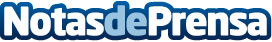 Grupo Aplus publica una guía detallada de las mejores marcas de aerotermia en 2024Comparativa exhaustiva para ayudar a los consumidores a tomar decisiones informadas y eficientes sobre las bombas de calor de aerotermiaDatos de contacto:Iván BordonadoGrupo Aplus865603008Nota de prensa publicada en: https://www.notasdeprensa.es/grupo-aplus-publica-una-guia-detallada-de-las Categorias: Nacional Ecología Consumo Servicios Técnicos Hogar Otros Servicios Actualidad Empresarial http://www.notasdeprensa.es